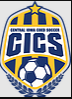 Winter Indoor CICS 2023/24 RulesAll Rules will follow FIFA Rules Unless Stated belowSize 5 Soccer Ball Will be UsedShin Guards are MANDATORYNo Apple Watches, Fit Bit, Etc to be Worn on FieldNO SLIDE TACKLING, No playing ball while on groundKEEPERS May slide in box Hands or Body first toward ball and player7v7 (6+1GK) on field at a time. 2 of each gender must always be on field 2 x 25 Minute Halves no water breaksSubs on DEAD BALL ONLY, no on the fly Subs (DO NOT ASK REF TO ALLOW)Each Team provide a game ballINDOOR SPECIFIC RULESKeeper CAN’T Punt or Drop Kick Ball	Kicks from the ground, or Keeper Throw are the only ways Keeper can distribute the ballNo Throw INS from Sideline. All sideline out of bounds will be kick in. These Kicks are “in-direct” must be touched to score a goal. 5-yard space for kickTouch/End Line Still has Goal Kick “indirect” or Corner “direct” kicksIf ball hits the ceiling, light fixture, other team will earn a free “indirect kick” from where the ball hit ceilingNO OFFSIDES, Yes we will have 2 refs but we are allowing cherry picking. 5-yard space given for all free kicksDirect Kicks from Inside the Goal Box Will be Penalty KicksCleats, or Turf Shoes can be worn.